Nabídka barevné laserové A3 tiskárnyVypracoval:xxxxxxxxxxxxxx Manětínská 875 331 41 KraloviceIČ: 73684660 DIČ: CZ8008102212ZákazníkDům sociální péče Kralovice p.o. Plzeňská 345 331 41 KraloviceDne 19.11.2023Xerox ALTALINK C8135V_T35 A4/min. čb/bar. A4/A3 kopírka, síťová tiskárna, skener, duplex, jednoprůchodý podavač originálů s otáčením na 130 listů, ovládací panel s LCD displejem 10,1", 4x zásobník na papír (500 listů), vnitřní výstupní zásobník. Skenování OCR, PostScript - VČETNĚ TONERŮ! - konfigurace viz obrázek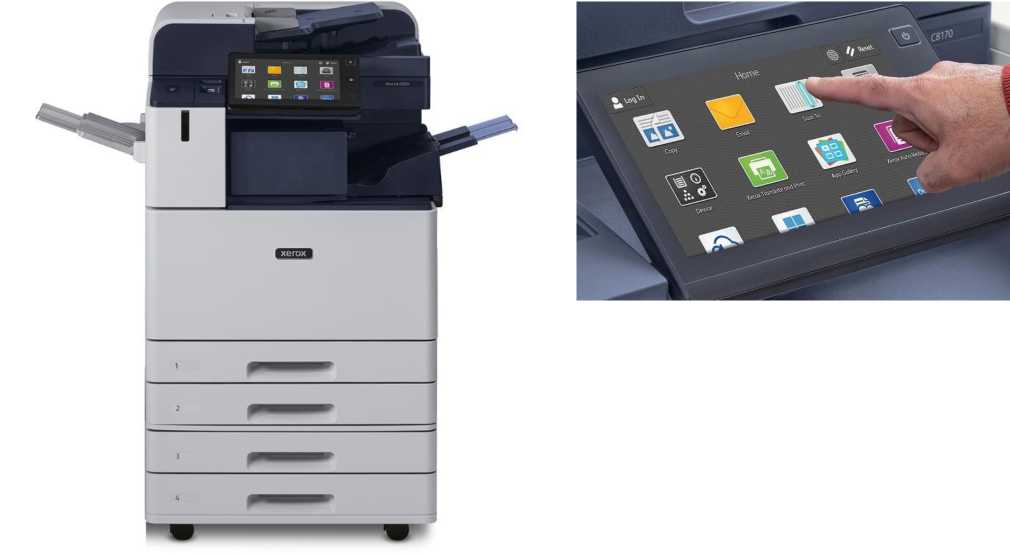 Varianta I.Nákup zařízeníProdejní cena - bez daně 93.504,00 (113.140,00 s DPH) Varianta II.Nákup zařízení se servisní smlouvouProdejní cena - bez daně 93.504,00 (113.140,00 s DPH)Černobílá kopie A4 - 0,30 bez DPH Barevná kopie A4 - 1,10 bez DPHCena A3 je dvojnásobek ceny A4 Varianta III.Pronájem zařízení se servisní smlouvouCena pronájmu na 48 měsíců - bez daně 2.200,00/měsícCena FSMA smlouvyČernobílá kopie A4 - 0,30 bez DPH Barevná kopie A4 - 1,10 bez DPHCena A3 je dvojnásobek ceny A4Ke všem variantám je třeba připočíst cenu instalace 1.500,00 bez DPH.Co je v ceně pronájmu/leasingu tiskárny?Zaškolení personálu.Bezproblémový provoz ve firmě.Spotřební materiál (tonery).Vždy jeden toner navíc do zásoby, aby nenastalo zastavení provozu.Automatické odečty počitadel vytisknutých stran.Náhradní díly nutné k provozu stroje.Opravy a cesty technika.Preventivní údržby.Hotlinka v případě problémuServis do 24 hodin, v případě delší opravy zapůjčení tiskárny náhradní.